МАРКО ВУКОВИЋ Академик проф. др Марко Вуковић рођен је у Драгојевићима код Фоче, 8. маја 1936. године. Средњу школу завршио је у Фочи (1956), а Медицински факултет у Сарајеву (1962). Специјализирао је општу хирургију 1970. и ортопедију 1973. године. Специјалистички стаж обавио је на Хируршкој клиници у Сарајеву. Од 1972. био је директор болнице у Фочи, која је била интегрисана у Регионални медицински центар, и шеф Хируршке ортопедске службе. На Медицинском факултету у Сарајеву 1979. докторирао је тезом Механичке повреде на раду у шумарству. Боравио је на стручном усавршавању у свим већим центрима у Југославији, али и у клиникама и институтима у СССР-у, Француској и Чехословачкој. Двадесет година радио је у Медицинском центру Фоча, а 1983. прешао је у Сарајево на Хируршку клинику. Ту је изабран за потпредсједника Пословног одбора за здравствену заштиту и развој (садашњи назив медицински директор) Радне организације Хируршких дисциплина Клиничког центра Сарајево и на тој функцији остао је до почетка рата. 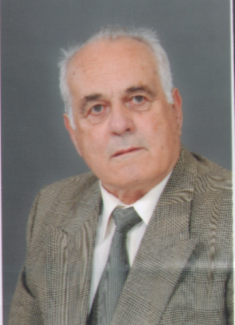 У току рата 1992–1995. бошњачке власти су га ухапсиле и осудиле на двије године и осам мјесеци затвора. По изрицању казне, размијењен је и превезен на територију Републике Српске. Другу половину рата провео је у радећи у болници у Касиндолу. У том периоду био је једини специјалиста ортопед од Бијељине до Требиња, па је радио у свим болницама, по позиву. Послије рата па до пензионисања радио је у Требињу, гдје и сада живи. На Медицинском факултету у Сарајеву изабран је 1984. за доцента, реизабран 1989. године. За ванредног професора биран је фебруара 1992. године, али због ратних дешавања тај избор је потврђен тек 1997. на Медицинском факултету у Фочи (Универзитет у Српском/Источном Сарајеву). На истом факултету у Фочи биран је 2002. године у звање редовног професора.Активно је учествовао на свим конгресима ортопеда и хирурга у Југославији, али и у Лондону, Москви и Берлину. Предавао је на медицинским факултетима универзитетȃ у Сарајеву и Источном Сарајеву, Факултету физичке културе у Источном Сарајеву и Академији ликовних умјетности у Требињу. Члан је Удружења хирурга и Удружења ортопеда РС. Био је и предсједник Југословенског одбора за примјену Илизарове методе у ортопедији. Бавио се проблемима из области трауматологије. Реализовао је два пројекта из области рехабилитације жртава рата и особа са сличним оштећењима у РС. Објавио је више од педесет научних и стручних радова из трауматологије и опште хирургије, и десетак књига. Још као студент освојио је прву награду за стручни рад (1961), а добитник је и: Ордена рада са сребрним вијенцем, дипломȃ Друштва љекара БиХ и Удружења ортопеда и трауматолога Југославије („Златно дрво”), „Хипократовог признања” Коморе доктора медицине РС. За дописног члана Академија наука и умјетности Републике Српске изабран је 21. јуна 2004, а за редовног 17. марта 2011. године. Од 2016. године замјеник је секретара Академијиног Одјељења медицинских наука.Важнија дјела: Ratne povrede ekstremiteta, Srpsko Sarajevo 1997; Funkcionalna anatomija čovjeka, za studente fakulteta fizičke kulture i sporta, Srpsko Sarajevo 2002; Kako zaštititi kičmu (коаутор), Pale 2005; Traumatologija (коаутор), Istočno Sarajevo 2009; Sportske povrede i oštećenja (коаутор), Istočno Sarajevo 2010; Teorija i praksa korektivne gimnastike (коаутор), Istočno Sarajevo 2011; Sistemske komplikacije u traumi, Foča 2016.